   ∞  MATHEMATICS DEPARTMENT   ∞  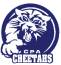 MATH 10/11 ESSENTIALS COURSE OUTLINETeaching Staff 2015 – 2016:Colleen MacDonald  		colleen.macdonald@hrsb.ns.ca				Room 235Prerequisite:  Successful completion of Mathematics: Grade 8 and recommendation from the mathematics grade 9 teacher. Textbook:  Math For Everyday Life	Course Outline:Mental Math 				Assessment:  15%• doubling and relating facts • adding facts • percent • multiplying and dividing by 10, 100, and 1000 Working and Earning 			Assessment:  10%• finding a job • salary • hourly rates and overtime rate • commission Deductions and Expenses 		Assessment:  10%• deductions • living expenses • comparing expenses • purchasing power Paying Taxes 				Assessment:  15%• provincial and federal sales taxes • other forms of taxation • making change • getting back fewer coins • taxes and total cost • discounts and sale prices • sale prices, takes, and total cost Assessment:Assessment is the process of gathering, from a variety of sources, information that accurately reflects how well a student is achieving the learning outcomes in a subject or course.  A) Formative assessment is to show growth over time, determine student needs, plan next steps in instruction, and provide students with descriptive feedback.  B)  Summative assessment is to determine the extent to which learning has occurred for  students.  Evaluation is the process of analyzing, reflecting upon, and summarizing assessment information and making judgments and / or decisions based on the information gathered.Unit assessments will consist of multiple opportunities for a student to demonstrate their understanding of the outcomes.  Such opportunities include (but are not limited to) tests, quizzes, in-class assignments, portfolios, comprehension questions, and projects. Teachers will employ both formative and summative assessments in gathering information to determine a student grade.  No one method of assessment will be worth more than 50% of the unit.Throughout the semester, students may feel that they have not successfully demonstrated their understanding of particular outcomes and would like another opportunity to demonstrate that they now “Get It”.  Please refer to the Multiple Opportunities document on teacher/school website for more details.  Mathematics courses require commitment and students must take responsibility for achieving the outcomes.  Students need to make sure that they keep up with the work and seek help early if they encounter difficulties before they become insurmountable.  Extra help is available, please check with your teacher for times.Students are  permitted to exempt the final exam.  Final Assessment:		80%  Course Outline							20%   Final ExamContinuous School Improvement (CSI):Literacy Goal:	 Students will develop their critical thinking skills. Math Goal:  Students will develop their mathematical critical thinking skills with a focus on improving achievement on Analysis questions (formerly called level three questions). Levels of cognitive demand include Knowledge, Application and Analysis. Analysis, a level 3 question, is one in which students have the necessary skills/tools to solve a problem which is unfamiliar.  This requires higher order thinking skills and problem solving techniques. Throughout the course of this year, as part of our CSI goal, teachers in the math department will expose their students to these types of problems and give them strategies that will help refine their critical thinking skills.  Communication of Student Achievement:A collaborative effort of all stakeholders (student / parent/ teacher) is important to ensure student academic success.  In an effort to maintain communications, a number of avenues are available.  Class Web sites are updated dailyMarks and attendance can be checked at any time on the Parent/ Student Portal of Powerschool.  (If you do not have a password for the portal, please contact the main office)The Auto-dialer calls home regarding unexcused absences and upcoming events.Parents and students are encouraged to contact the teacher via email if they have any concerns regarding academic progress.Important dates include: Curriculum night:		 		September 15, 2015Parent/teacher interviews:	 		November 25th (evening) & November 26th (afternoon) Multiple Opportunity Testing week:  		January 4-8, 2016